4.2 Practice – Linear Relations1.	For each table of values below:i)	Does it represent a linear relation?ii)	If the relation is linear, describe it.2.	Each table of values represents a linear relation. Complete each table. 3.	A computer repair company charges $80 for a service call, plus $50 an hour for labour, rounded up to the nearest hour.a)	Create a table to show the relation between the time in hours for the service call 
and the total cost. b)	Is this relation linear? Justify your answer.c) If you were to graph the data, would you join the points? Explain.d)	Let n represent the time in hours for the service call and C represent the total cost in dollars. Write an equation that relates C and n.e)	How much will a 7 hour service call cost?4.2 Practice – Answers1.	a)	i)	Yes 	ii)	As x increases by 1, y increases by 7.b)	i)	No	ii)	As x increases by 2, y does not increase by a constant number.c)	i)	Yes 	ii)	As x decreases by 2, y increases by 3.d)	i)	No	ii)	As x increases by 1, y does not increase by a constant number.2.	3.	b)	Yes, as the time in hours increases by 1, the total cost increases by $50.c)   No, since you cannot be charged for a partial hour. It gets rounded up to the nearest hour.d)	C = 50n + 80e)	$430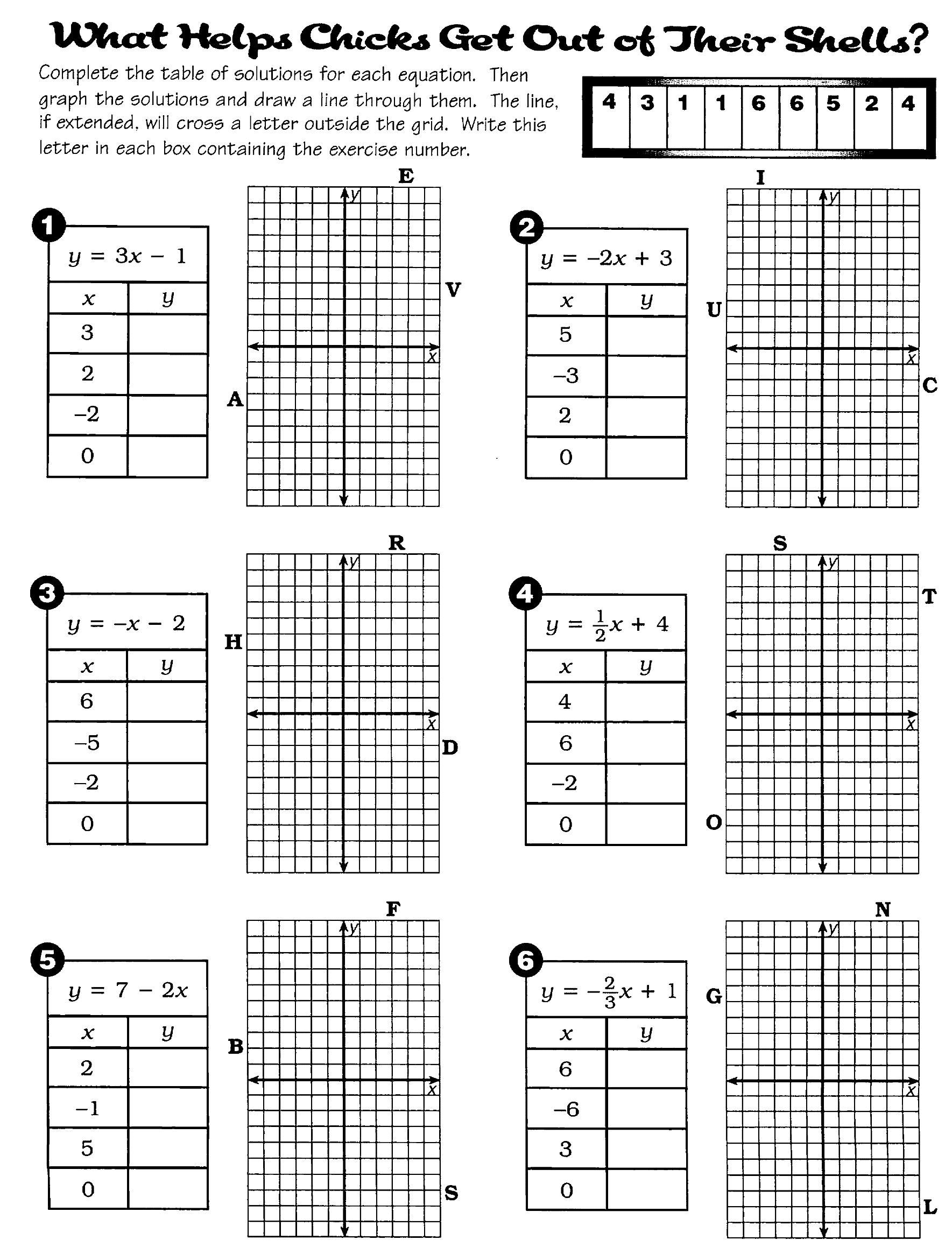 a)xyb)xyc)xyd)xy1511411–2–1221233214–1–53195701700426713–22013533921–42324a)xyb)xyc)xy1142332143145–10194187–259–4a)xyb)xyc)xy161749210332143145–10194187–5–2245229–9–429